 PRINT:    Last Name ________________________________    First Name _________________________________             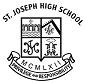 Circle Year:  9   10   11   12						 Student iPad Acceptable Use Policy Agreement St. Joseph High SchoolThis iPad Acceptable Use Policy is intended to promote responsible use of the student-owned iPad while at St. Joseph High School.  Technology, on or of f -campus, must be used in accordance with the mission and philosophy of St. Joseph High School as well as the Acceptable Use Policy for Technology.Program Overview:The use of the iPad in a one-to-one environment provides an opportunity to enhance each student’s overall learning experience. Utilizing the iPads at St. Joseph High School gives students the access to learn anywhere-anytime, both in classrooms and at home. This one-to-one personalized learning also promotes responsible use of today’s ever changing technologies.Above all, the iPad program at St. Joseph High School is an academic program, and the policies governing the use of the iPad support its academic use. To maintain the integrity of the iPad program, all students and parents/guardians must acknowledge and agree to the following conditions of use:Student responsibilitiesIPad CareStudents should not leave their iPad unattended on the campus.The iPads are owned by the students and are to be used as learning tools.Students are responsible for knowing how to properly operate and protect the iPad. This includes not leaving the iPad in a location where it can be damaged by cold, heat, or moisture and cleaning the screen with a soft, dry, or anti-static cloth.Students/parents are solely responsible for the care and security of student iPads. iPads must never be left t in an unlocked locker, unlocked car or any unsupervised area.If the iPad is damaged or malfunctions, or is lost or stolen, the students/parents are responsible for the expense of repairing or replacing the device.Students should not exchange their iPads with another student.Students should not allow other students to retain or remove their iPad from their presence.General ExpectationsStudents are expected to have their fully charged iPads at school each day.  To extend battery life, students should turn off their iPads when not in use.If an iPad is left at home or is not charged, the student remains responsible for completing all coursework as if they had use of their iPad. Malfunctions or technical issues are not acceptable excuses for failing to complete an assignment, unless no other means of completion exist. Students may only connect to the Internet via the wireless network provided by St. Joseph High School while on campus.Students are required to enroll in the mobile device management system (MDM).Students must set a passcode to their iPad to prevent other students from misusing their iPad.Students are encouraged to use iCloud for their storage and backup of educational materials. This will allow the device to automatically backup when it is connected to Wi-Fi and a power source. Students should check to be sure their device is regularly backing up. Doing so will safeguard files, documents, and apps.iPads must always be within the protective cases when carried.Students should have identification information located on the iPad.The ‘Find my iPad’ function must be on at all times.Non-educational content is for personal use only and may not be accessed at any time during the school day or shared in any manner, audio or visual, with other students. Use of the camera and microphone are not to be used in the classroom and hallways unless permission is granted by a teacher.If an iPad is found unattended, it should be given to the nearest faculty/staff member.In the case of memory space conflict, academic content takes precedence over personal files and apps, personal media/files/apps.Sound must be muted at all times unless permission is obtained from the teacher for instructional purposes.Prohibited UsesAccessing Inappropriate Materials - All material on the iPad must adhere to the values and mission of SJHS. Students must abide by the same prohibited uses as stated in the school’s Acceptable Use Policy for Technology. Creating, accessing or distributing offensive, profane, bullying/threatening, pornographic, obscene, rumors/gossip, sexually explicit or other content not aligned with the school’s mission and philosophy.Illegal Activities- Use of the device or school's internet/E-mail accounts for financial or commercial gain or for any illegal activity. iPads communication functions (messaging, texting, Facetime, camera and microphone)  are not to be used during the school day unless under the direction of a teacher for academic purposes. Any use of cameras in restrooms or the locker room, regardless of intent is strictly prohibited. Inappropriate for school media may not be used as a screensaver or background photo (including but not limited to the presence of guns, weapons, pornographic materials, inappropriate language, alcohol, drugs, gang related symbols or pictures). Students may only access the Internet through SJHS’s wireless network during the school day and all other access (3G, proxies, etc. is strictly prohibited) Violating Copyrights- Students are allowed to have music and install apps on their iPads, however the items downloaded to the iPad must be in compliance with Federal copyright laws. Misuse of Passwords/Unauthorized Access.  Students are prohibited from trying to gain access to another student’s iPad, accounts, files or data. Plagiarizing academic materials. It is the student’s responsibility to respect and adhere to all copyright, trademark and other intellectual rights and trade secrets laws.Using the iPad for any action that violates existing school rules or public laws.Use of chat rooms or messaging services not authorized by the teacher for academic use.Accessing sites selling term papers, book reports, and other forms of student work.Spamming: sending mass or inappropriate emails.Bypassing the St. Joseph High School web filter through a web proxy.Misuse or sharing passwords, addresses, or other personal information on the Internet without the authorization of a parent or school representative.Using or possessing hacking software.Cameras - Students must use good judgment when using the camera. The student agrees that the camera will not be used to take inappropriate, illicit or sexually explicit photographs or videos, nor will it be used to embarrass anyone in any way. Any use of the camera in bathrooms or changing rooms, regardless of intent, will be treated as a serious violation.Malicious Use/Vandalism - Any attempt to destroy hardware, software or data.This iPad Acceptable Use Policy applies to St. Joseph High School students at all times, whether or not the students are on campus, as Saint Joseph High School students are school representatives at all times.St. Joseph High School reserves the right to confiscate and search a student’s iPad to ensure compliance with the Acceptable Use Policy. Students in breach of the Acceptable Use Policy may be subject to but not limited to disciplinary action up to and including dismissal, overnight confiscation, removal of content or referral to external agencies in the event of illegal activity. In the event of any disciplinary action, completion of all class work remains the responsibility of the student.  Teachers may set additional requirements for use in their respective classes.I have read and agree to all of the guidelines set forth in this Student iPad Acceptable Use Policy.____________________________________Name (Please print clearly)_________________________ __________Student signature 			Date_________________________ __________Parent signature 			Date